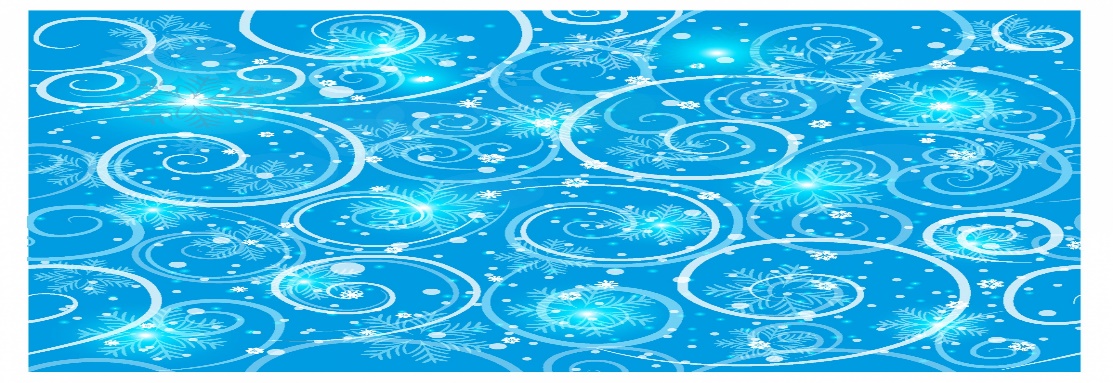 Un conte de noelDécoupe les cadres. Colle les étiquettes sur ton cahier en les remettant dans l’ordre pour faire les phrases .Un conte de noelDécoupe les cadres. Colle les étiquettes sur ton cahier en les remettant dans l’ordre pour faire les phrases .Un conte de noelDécoupe les cadres. Colle les étiquettes sur ton cahier en les remettant dans l’ordre pour faire les phrases .Un conte de noelDécoupe les cadres. Colle les étiquettes sur ton cahier en les remettant dans l’ordre pour faire les phrases .Un conte de noelDécoupe les cadres. Colle les étiquettes sur ton cahier en les remettant dans l’ordre pour faire les phrases .Un conte de noelDécoupe les cadres. Colle les étiquettes sur ton cahier en les remettant dans l’ordre pour faire les phrases .MarleyavecScrooge.ne travaille pasne travaille pasScroogedans sa banquetravailleavec Bob.Scroogehabitedans une grande maison.dans une grande maison.dans une grande maison.Scroogeaimesa banquen’aime pas Noël.n’aime pas Noël.etScroogeentendde Marley.le fantômele fantômeMarleydes chaînes.porteMarleyva envoyervoir Scrooge.trois fantômestrois fantômesMarleydità Scroogede bien écouterde bien écouterles fantômes.Le fantômevoir Scrooge.voir Scrooge.des noëls passésdes noëls passésest venuLe fantômeà Scroogemontreson passé.Scroogen’a pasd’amisà l’école.à l’école.à l’école.est partie.de ScroogeLa petite amieLe fantômevoir Scrooge.des noëls présentsest venumontreLe fantômeà Scroogela nuit de Noël.Le filsde Bobs’appelle Tim.s’appelle Tim.s’appelle Tim.Timilvaest malade,est malade,mourir.Le fantômevoir Scrooge.des noëls passésest venuDans le futur,est mort.TimDans le futur,un hommeest mort.voitScrooge une tombeEbénézer Scrooge.Ebénézer Scrooge.marquéeScroogese réveillese réveillele matin de Noël.le matin de Noël.Scroogeles fantômesa écoutéenvoyés par Marley.envoyés par Marley.ScroogeBob aideet son fils Tim.et son fils Tim.et son fils Tim.Scroogefête toujours Noëlfête toujours Noëlmaintenant.maintenant.